Rückmeldebogen Bitte helfen Sie durch Ihre Rückmeldung zum Kurs mit, unser Angebot auszuwerten. Äußern Sie unbefangen Ihre Meinung ohne Angabe Ihres Namens, denn es gibt nichts, was nicht verbessert werden kann. Kreuzen Sie bitte jeweils nur ein Kästchen an.Wie zufrieden sind Sie mit den Rahmenbedingungen des STÄRKE-Kurses?Inwiefern treffen folgende Aussagen zu?Den Kurs halte ich insgesamt für Was mir noch wichtig ist/Wünsche/Vorschläge:Vielen Dank für Ihre Mitarbeit!Kurstitel:Datum, Ort: Referent/-in: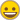 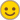 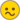 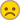 KursleitungKursort/RäumeUhrzeitIch habe nützliche Tipps für den Alltag bekommen.Ich habe Antworten auf meine Fragen bekommen.Ich konnte mich über Erziehung austauschen.Der Kurs gibt mir als Mutter/Vater Sicherheit.Der Kurs ging auf meine Bedürfnisse ein.